Release Form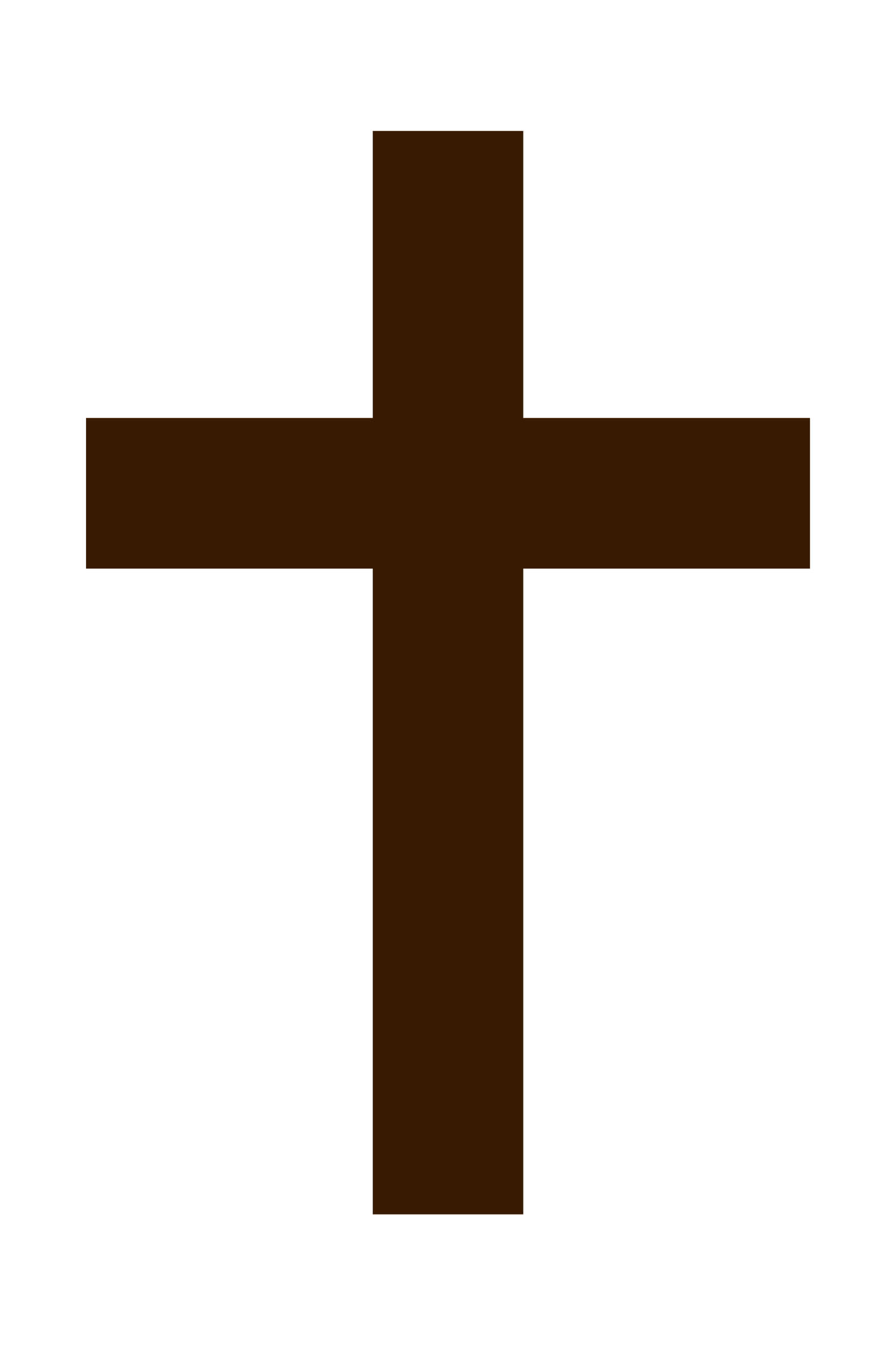 I, _______________________, give permission to (Insert Parish Name Here) to use photos of my child and/or myself, _______________________ for use by (insert parish name here) for outreach and/or promotional purposes.Signature_______________________Print Name_______________________